Publicado en Madrid el 29/07/2024 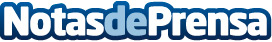 Ofi-Logic introduce soluciones innovadoras en informática, ofimática y renting de impresorasOfi-Logic se distingue por ofrecer soluciones de impresión adaptadas a las necesidades específicas de sus clientes. La empresa proporciona servicios de coste por página, así como opciones de renting y venta de equipos impresoresDatos de contacto:Ofi-LogicOfi-Logic91 665 17 85Nota de prensa publicada en: https://www.notasdeprensa.es/ofi-logic-introduce-soluciones-innovadoras-en Categorias: Hardware Madrid Innovación Tecnológica http://www.notasdeprensa.es